ANEXO III.4SOLICITUD DE APOYOPROGRAMA NACIONAL DE RECONSTRUCCIÓNEJERCICIO FISCAL 20241.	DATOS DEL SOLICITANTE2.	DATOS GENERALES DEL APOYO SOLICITADO3. APOYO REQUERIDO: DESCRIPCIÓN TÉCNICA, COSTOS, MONTOS DE PARTICIPACIÓN Y TIEMPOS DE EJECUCIÓN DE LOS TRABAJOS4.	ANEXOS QUE PRESENTA______________________________________NOMBRE Y FIRMA DEL SOLICITANTEGobierno Estatal, Gobierno MunicipalDependencia/Consejo/Instituto/OtroNombre de la persona de enlaceCargo (en su caso)Número de teléfono oficinaExt.Número de teléfono celularCorreo electrónicoNombre del proyecto o bien cultural:Tipo de apoyo solicitado:Capacitación  	Recursos para proyecto  	Recursos para obra  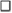 Capacitación  	Recursos para proyecto  	Recursos para obra  Capacitación  	Recursos para proyecto  	Recursos para obra  Capacitación  	Recursos para proyecto  	Recursos para obra  Capacitación  	Recursos para proyecto  	Recursos para obra  Capacitación  	Recursos para proyecto  	Recursos para obra  Tipo de domicilioUrbanoUrbanoRuralDirecciónLocalidadMunicipioEstado¿Cuenta con proyecto ejecutivo o estudios previos?  Sí   	No   	EspecificarSí   	No   	EspecificarSí   	No   	EspecificarSí   	No   	EspecificarSí   	No   	EspecificarSí   	No   	EspecificarReferenciasReferenciasCoordenadas UTM:Coordenadas UTM:CROQUIS DE LOCALIZACIÓN Y GEORREFERENCIACIÓNCROQUIS DE LOCALIZACIÓN Y GEORREFERENCIACIÓNCROQUIS DE LOCALIZACIÓN Y GEORREFERENCIACIÓNCROQUIS DE LOCALIZACIÓN Y GEORREFERENCIACIÓNCROQUIS DE LOCALIZACIÓN Y GEORREFERENCIACIÓNReferencia 1 (entre vialidades)Referencia 1 (entre vialidades)Referencia 2 (vialidad posterior)Referencia 2 (vialidad posterior)Descripción técnica de la asesoría, capacitación, proyecto u obra a ejecutar, así como productos entregables.Número de etapas de las que consta el proyecto:Número de etapa en este Ejercicio Fiscal:Número de etapa en este Ejercicio Fiscal:Número de etapa en este Ejercicio Fiscal:Monto total del Proyecto. (Moneda Nacional)Monto de esta etapaMonto de esta etapaAportación de los participantes en su casoGobierno EstatalGobierno EstatalGobierno MunicipalOtrosOtrosMonto Federal solicitadoTiempo de ejecución del Proyecto (meses, incluyendo la modalidad del proceso licitatorio)1. Antecedentes Históricos   2. Justificación del Proyecto   3. Objetivo de Proyecto   4. Levantamiento Fotográfico del bien cultural y sus daños (En su caso)  5. Currículum Vitae del responsable de la obra (En su caso)  6. Propuesta de Intervención (Proyecto) (En su caso)  7. Costo de la Obra/Proyecto/Asesoría/Capacitación   8. Cronograma de las acciones   